Выпискаиз протокола № 5заседания школьного методического объединенияучителей начальных классовот 1 июня 2018 годаПрисутствовали: Дадуева Н.Н. – завуч по УВР, Вавдичык О.В. – руководитель ШМО, учителя начальных классов.Повестка дня: Вопрос 5. Подведение итога рейтинга заочного конкурса «Лучший педагог года»   Учителя ШМО заполняли рейтинговые оценочные листы заочного конкурса «Лучший педагог года», подтверждали результативность своей работы в 2017-2018 учебном году. По результатам составлен рейтинговый список:Вавдичык О.В.- 125,6 б.Пономарева Н.Н. – 56б.Склянная О.А.-  48б.Конотоп Т.Б.- 6б.Поликарпова Т.В.- 6б.Жежерина О.Н.- 12б.Дегтяр С.В. - 8б.Миначева И.А.- 12б.Толокнова И.А.- 5,6б.Артеменкова А.М. - 8бДадуева Н.Н.- 18б.Косенкова Н.П.- 8б.Трофимова Е.В.- 6 б.Семченкова Т.И. - 3б.Тупикина В.Г.- 0б.Фомченкова А.С. - 0б.Соболева Н.И. - 6б.Гвоздовская И.Н. - 0б.Науменкова Е.А. - 6б.Решение: по результатам конкурса среди учителей начальных классов наивысший рейтинг у Вавдичык О.В.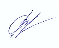 Руководитель ШМО                               О.В. Вавдичык     Секретарь                                                А.М. Артеменкова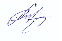 